附件征订条目填写项目及样式说明一、征订条目项目、小标题及内容简介纸质版样式编入何类别：文科√编入何类别：理工√ 内容简介：
[G2022Q-3001]智慧能源与碳中和刘琪编著  	                   西电科大版分级、专业：能源与动力工程       16开140页估定价：39.00元              2021年5月出版本书通过对现行国家政策、行业现状的分析，以及作者近年来的研究成果，系统地阐述了“碳中和”背景下智慧能源发展机遇、智慧能源体系建设、绿色金融发展、商业模式创新、碳经济模式、创新技术发展、储能产业发展等，并给出了大量的案例，引导读者了解“碳达峰、碳中和”在经济社会中的重要作用。本书可作为能源与动力工程、经济管理工程、企业管理、资源与环境等专业本科生和研究生的教材，也可作为普及“碳达峰、碳中和”专业知识的参考书。ISBN 978-7-5606-6074-5二、《馆配专辑》纸质版样式 北京师范大学出版社三、征订条目填写项目（点击下载填写表格）注：此表中包括了纸质版和网络版的所有项目，*项为必填项目，无*项为网络版的补充项目。   四、网络版征订条目填写要求1.基本项目：“版别、书名、分级、适用专业、定价、ISBN、丛书名、作者、出版日期、版次”与纸质版相同。2.书名：书名与丛书名要分开填写，如果图书配有光盘或课件请在书名后注明。3.ISBN：填写图书版权页的ISBN编号，标准格式为978-7-5624-7561-3。4.作者：填写图书作者要标明著、译、编等。5.出版日期：标准格式为2021-05-01。6.定价：格式为“24.00”。7.版次：如第1版第1次印刷，应该填写为“1-1”。8.开本：标准格式为16开、32开、大16开、国际16开、异形16开等。9.中图法分类：如分类为“马克思主义、列宁主义、毛泽东思想、邓小平理论” 类别，填写AA马克思主义、列宁主义、毛泽东思想、邓小平理论  /B-学、宗教  /C社会科学总论D 政治、法律  /E军事/F经济  /G 文化、科学、教育、体育  /H 语言、文字  /I 文学J 艺术  /K 历史、地理  /N 自然科学总论  /O 数理科学和化学  /P天文学、地球科学Q 生物科学  /R 医药、卫生  /S 农业科学  /T 工业技术  /U 交通运输  /V 航空、航天X环境科学、劳动保护科学（安全科学）  /Z 综合性图书10.专业分类：如分类为“计算机/网络”类别，填写JSJJSJ计算机、网络  /ZX哲学  /JJX经济学  /ZFX政治法学  /JYX教育学  /WXYS文学艺术  LSX历史学  /LX理学  /GX工学  /NX农学  /YX医学  /GLX管理学  /WY外语GGWH 公共课与文化课  /QT其他11.用途分类：如分类为“大学本科教材”，填写DBDB大学本科教材  /DBYS 大学本科以上教材  /DXJC 大学教学参考书KY考研用书   /ZK自学考试教材  /GZ高职高专教材ZZ中职、中专类教材  /ZXJF 中小学教材、教辅  /DD电大用书 XS学术专著  /KSFD 考试辅导类图书  /GJ工具书  /PX 培训教材    12.制品类型：如：图书，填写 TS13.内容简介、精彩片段、章节目录、作者简介、书评、封面图片:前五项填写的内容，每一项字符不得超过4000（包括空格）个；封面图片统一以ISBN号命名，需另建新文件夹存储，图片尺寸在110×150像素至365×500像素之间，文件格式为gif、jpg，例如ISBN号为9787303210022，图片的名称为9787303210022.jpg。条目中的以上六项，无论填写全部或部分内容，仍按传统纸质版“内容简介”价格收取费用。14.立体化教材：按照电子教案、电子图书、CAI课件、试题库、网络课程和资料库等类别填写。版   别书     名分    级适用专业估定价征订序号ISBN订数21世纪经济学管理学系列教材21世纪经济学管理学系列教材21世纪经济学管理学系列教材21世纪经济学管理学系列教材21世纪经济学管理学系列教材21世纪经济学管理学系列教材21世纪经济学管理学系列教材武大寿险精算学（第三版）（熊福生、沈治中）本科经管48.00252069787307213937武大政治经济学（王今朝）本科经管35.00252079787307205345版   别书     名分    级适用专业估定价征订序号ISBN订数西电科大智慧能源与碳中和（刘琪）能源与动力工程39.0030019787560660745书名定价出版日期版次征订序号机读信息订数学前教育质量评价：研究与实践（胡碧颖等）69.002021.011GP0001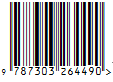 *类别*版别*书名*作者*分级*专业*定价*ISBN*出版日期*版次丛书名内容简介开本页数中图法分类专业分类用途分类精彩片段章节目录作者简介书评封面图片立体化教材